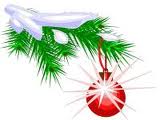 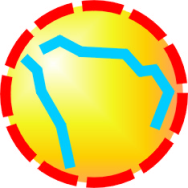 Z okazji  Świąt  Bożego  Narodzeniaoraz  Nowego  2017  Roku                                                Zarząd, Rada i pracownicy  Biura  LGD                                                                          składająnajserdeczniejsze  życzenia  zdrowiai  wszelkiej   pomyślności  w  życiu  osobistymoraz  sukcesów  w  pracy  zawodowejwszystkim  mieszkańcom  naszego  obszaru  działania